З А Я В К А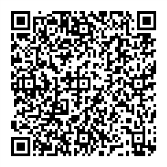 на участие в I Всероссийской научно-практической конференции 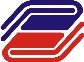 «Актуальные проблемы управления в ТЭК»(13-14 апреля 2017 г.)ФИО_________________________________________________________________________________Вуз, организация  ______________________________________________________________________Институт (факультет)___________________________________________________________________Кафедра ______________________________________________________________________________Должность (для сотрудников) ____________________________________________________________Год обучения (для аспирантов), курс (для студентов) _______________________________________Телефон (факс) ________________________________________________________________________Электронная почта _____________________________________________________________________Форма участия:  очная / заочная (для представителей регионов и иностранных граждан)Тема доклада (выступления) _________________________________________________________________________________________________________________________________________________________________________________________________________________________________________Наименование направления, в работе которого предполагается участие  ______________________________________________________________________________________________________________Подтверждаю свое согласие на предоставление редакционной коллегией сборников материалов по итогам I Всероссийской научно-практической конференции «Актуальные проблемы управления в ТЭК»  персональных данных обо мне (в пределах переданной авторской заявки), а также метаданных обо всех статьях (тезисах докладов) с моим авторством или соавторством (название, сведения об авторах, аннотация, ключевые слова, библиографический список литературы), которые опубликованы или будут опубликованы  в сборниках материалов указанного научного мероприятия, в Научную электронную библиотеку (НЭБ) для помещения в базу данных Российского индекса научного цитирования (РИНЦ), обработки и широкого распространения.           согласен(на)                                                                                             не согласен(на)_______________________                                                                      ________________________             (подпись)                                                                                                       (подпись)Подпись соавторов:____________________________________________________________            __________________________________________________________________________________            _____________________________________________________________________________________________________________Для студентов (не требуется при наличии соавтора – кандидата или доктора наук)Научный руководитель(заведующий кафедрой, заместитель зав. кафедрой по научной работе)____________________________________________________________            ______________________